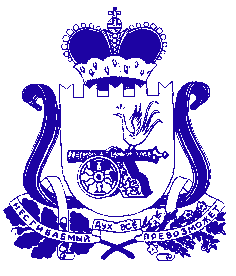 АДМИНИСТРАЦИЯ МУНИЦИПАЛЬНОГО ОБРАЗОВАНИЯ -ЕРШИЧСКИЙ РАЙОН СМОЛЕНСКОЙ ОБЛАСТИП О С Т А Н О В Л Е Н И Е от 30.12.2014 № 380с. ЕршичиЕршичского районаСмоленской областиО внесении изменений в постановление Администрации муниципального образования – Ершичский район Смоленской области от 27.04.2012 № 143   Администрация муниципального образования – Ершичский район Смоленской области  п о с т а н о в л я е т: Внести в Постановление Администрации муниципального образования – Ершичский район Смоленской области от 27.04.2012 № 143 «Об утверждении перечня муниципальных услуг (функций),  оказываемых Администрацией муниципального образования — Ершичский район Смоленской области и муниципальными учреждениями, расположенными на территории муниципального образования — Ершичскии район Смоленской области» (в редакции постановлений Администрации муниципального образования – Ершичский район Смоленской области от 15.01.2013 № 06, от 16.07.2013 № 235, от 11.11.2013 г. № 351, от 27.01.2014 № 16, от 11.03.2014 № 53, от 04.04.2014 № 82, от 28.04.2014 № 98, от 31.07.2014 № 204) следующие изменения:- дополнить Реестр государственных и муниципальных услуг (контрольно-надзорных функций), оказываемых Администрацией муниципального образования — Ершичский район Смоленской области (далее - Реестр) пунктом  40 следующего содержания:«Постановление Администрации муниципального образования – Ершичский район Смоленской области от 03.07.2014 года № 178 «Об утверждении Административного регламента предоставления отделом по образованию Администрации муниципального образования – Ершичский район Смоленской области и образовательными организациями, реализующими основную общеобразовательную программу дошкольного образования, на территории муниципального образования – Ершичский район Смоленской области муниципальной услуги «Прием заявлений, постановка на учет и зачисление детей в образовательные организации, реализующие основную общеобразовательную программу дошкольного образования, на территории муниципального образования – Ершичский район Смоленской области»;- дополнить Реестр пунктом 41 следующего содержания:«Постановление Администрации муниципального образования – Ершичский район Смоленской области от 25.12.2014 года № 377 «Об утверждении административного регламента предоставления муниципальной услуги «Предоставление в аренду земельных участков, находящихся в муниципальной собственности, и земельных участков, государственная собственность на которые не разграничена»;- дополнить Реестр пунктом 42 следующего содержания:«Постановление Администрации муниципального образования – Ершичский район Смоленской области от 26.12.2014 года № 378 «Об утверждении Административного регламента осуществления Администрацией муниципального образования - Ершичский район Смоленской области муниципальной функции «Проведение проверок при осуществление муниципального жилищного контроля на территории муниципального образования - Ершичский район Смоленской области». Признать утратившим силу постановление Главы муниципального образования - Ершичский район Смоленской области от 29.01.2010 № 25 «Об утверждении Административного регламента исполнения отделом экономики, имущественных и земельных отношений Администрации муниципального образования - Ершичский район Смоленской области  муниципальной услуги «Сдача в аренду земельных участков, находящихся в муниципальной собственности, и земельных участков, государственная собственность на которые не разграничена» и исключить его из пункта 8 Реестра на основании постановления Администрации муниципального образования – Ершичский район Смоленской области от 25.12.2014 года № 377 «Об утверждении административного регламента предоставления муниципальной услуги «Предоставление в аренду земельных участков, находящихся в муниципальной собственности, и земельных участков, государственная собственность на которые не разграничена».Глава Администрации муниципальногообразования  – Ершичский районСмоленской области                                                                                    В.В. ЕвтиховРазработчик:М.В. Капцевич  Тел. 2-19-07«___»_____ _____Визы: М.М.  Бугаев                                                                                      «___»_____ _____М.М. Пахоменков                                                                              «___»_____ _____Отп. 1экз. - в дело  Исп. М.В. Капцевич  Тел. 2-19-07«___»_____ _____     Разослать: управляющему    делами; отделу экономики, имущественных и земельных отношений; прокуратуре.